TERMS OF REFERENCE National Consultant - to support private sector companies to implement Women’s Empowerment Principles: Equality Means Business (WEPs)Background UN Women, grounded in the vision of equality enshrined in the Charter of the United Nations, works for the elimination of discrimination against women and girls; the empowerment of women; and the achievement of equality between women and men as partners and beneficiaries of development, human rights, humanitarian action and peace and security. Placing women's rights at the center of all its efforts, the UN Women leads and coordinates the United Nations system efforts to ensure that commitments on gender equality and gender mainstreaming translate into action throughout the world.   Through its programmes and projects, UN Women is providing technical assistance to national partners (governmental and non-governmental), including private sector, in the implementation of existing international and national commitments to women’s rights and gender equality, it facilitates networking and exchange of good practices and advocates for women’s rights and gender equality in all areas of life.  The work of UN Women in the Republic of Moldova is guided by its Country Strategic Note for 2018-2022, aligned with the Republic of Moldova–United Nations Partnership Framework for Sustainable Development 2018–2022, the Global Strategic Plan of UN Women for 2018-2021, the National Strategy on Gender Equality for 2017-2021 (NSGE), and aims to contribute to the gender-responsive implementation of the 2030 Agenda for Sustainable Development.  The overarching vision of the 2030 Agenda for Sustainable Development is inclusive and sustainable growth with its promise to leave no one behind.  Sustainable Development Goal (SDG) 5, target 5.5. calls to “ensure women’s full and effective participation and equal opportunities for leadership at all levels of the decision-making in political, economic and public life”; target 8.5 calls to “achieve full and productive employment and decent work for all women and men, including for young people and persons with disabilities, and equal pay for work of equal value” etc. To achieve gender equality by 2030, is required urgent actions to eliminate the many root causes of discrimination that still curtail women’s rights in private and public spheres.  The UN Women Strategy for Moldova 2018-2022 focuses on three main areas where gender equality gaps are still present: 1) strengthening women’s participation in politics and decision making, 2) advancing the economic empowerment of women and 3) preventing and combating violence against women and girls. To achieve progress under these areas, UN Women works with variety of national and international partners and as part of different national and regional initiatives. UN Women’s interventions are contributing to the realization of the National Strategy on Gender Equality (NSGE) for 2017-2021 and its associated Action Plan, approved in early 2017, focus on ten areas of interventions such as: women’s participation in decision-making, labor market and gender pay gap, social protection and family policies, health, education, climate change, institutional mechanism, stereotypes in the society and non-violent communication, gender equality in the security and defense sector and gender responsive budgeting.  Rationale The Women’s Empowerment Principles (WEPs) is a joint initiative of UN Women and the UN Global Compact, launched in 2010 following a year-long international, multi-stakeholder consultation process. The principles present seven steps that business and other sectors can take to advance and empower women. The WEPs elaborate the gender dimension of corporate social responsibility and business' role in sustainable development and were designed for companies to review their policies on empowerment of women, to acknowledge and to start making changes. In the international community these are recognized principles for women’s equality participation. They represent the global standard that has been accepted all around the world and provide seven principles that all companies can subscribe to. Since the launch of the Women's Empowerment Principles in 2010, over 1,900 CEOs from around the world have signed the CEO Statement of Support for the WEPs, signaling their support for gender equality and the guidance provided by the Principles.  A survey among private sector players in Moldova, undertaken in 2015-2016, confirmed private companies’ readiness to adopt the WEPs and revealed that the existing good practices on women’s economic empowerment need to be further communicated and promoted. Further consultations between UN Women, the World Bank, the European Bank for Reconstruction and Development (EBRD) and other leading agencies reinforce the above findings. Government partners also recognize that women’s inclusion drives development and acknowledge that achieving the Sustainable Development Goals and national economic and development plans require rapidly moving towards substantive gender equality.  During 2018-2019, a qualitative and quantitative study was realized by the UN Women. It highlighted that private sector becomes more aware on need for promoting the Women’s Empowerment Principles. Knowledge products and tools to guide private sector institutions on WEPs implementation and monitoring in their workplaces and industries, etc. were developed.  However, while most companies declare that they promote gender equality and women's rights and support community initiatives that would demonstrate the company's commitment, 61% of companies were unable to offer a concrete example of an action they perform to reach these goals. The company’s representatives declared aware of the need to integrate the principles of women's economic empowerment and gender equality in their companies, but they are not sufficiently informed about these issues and their practical implementation.   Following these findings, UN Women performed capacity building events for 30 selected companies on WEPs and then provided mentoring and coaching support on self-assessment for 7 companies. The latter were supported to identify gaps and opportunities for WEPs implementation and develop actions plans to introduce GE-friendly practices at work and business operations. As of today, Moldova has only 1 company that has officially signed and committed to implement WEPs (https://www.weps.org/companies). Other companies confirmed they will also become WEP signatories but need support in doing so. In addition, private sector asked for additional trainings for their companies’ staff on issues related to WEPs. Scope of Work To implement the above-mentioned in close cooperation with the business community, UN Women is looking to hire a National Consultant. The National Consultant will need to:Cooperate with UN Women office Moldova and regional office on promotion of WEPs in Moldova.Identify gaps and opportunities related to WEPs implementation within the business community.Support the private sector to adopt WEPs and become official signatories, including support for the previously assisted 7 companies to subscribe to WEPs on the official platformOrganize and deliver the workshop programs for on Women Empowering Principles, organize capacity building for companies on Gender Equality and Women's Empowerment and human rights-based approach.Identify and outreach to potential new WEPs companies in Moldova. Collaborate with companies to ensure their support, interest and understanding of possible next steps with regards to WEPs implementation, objectives and engage in discussion on their needs and areas for further support in this area; Offer support in developing detailed WEPs Action Plans in close coordination and collaboration with companies, through consulting support, training, technical support, field meetings, etc.;Organize experience sharing meetings among WEPs companies (UN Women will cover the venue costs and related).Identify international best practices, propose, and implement relevant practices in Moldova.Ensure overall coordination of all UN Women Moldova efforts within all women economic empowerment initiatives (under cooperation with ODIMM, Economic Council under the Prime Minister, business associations, etc. )Implement other tasks related to implementation on WEPs in Moldova.The consultant will support companies through organizing capacity development activities that address existing knowledge gap, promote implementation of concrete measures WEPs related, and build connections amongst multiple stakeholders from the private sector, government, NGOs, international institutions, gender experts and academia. The Consultant will be responsible for regularly informing UN Women on the progress, and for submitting the required deliverables. Deliverables and Timeframe:The assignment should be carried out within a period of 12 months, not exceeding 150 days with the incumbent being responsible for delivering the following outputs: Monthly reports on major tasks performed, updates and the results achieved, based on the indicated tasks and activities as indicated above.Final report on carried out activities, achievements, and challenges, recommendations for future steps.All the deliverables should be agreed with UN Women and be provided in English hard and electronic copy. Management arrangements Organizational Setting: The National Consultant will work under the overall guidance of the UN Women Programme Coordinator of the Women Economic Empowerment area.  Contributions: UN Women will put at the disposal of selected individual all available materials and necessary information for tasks achievement and will facilitate the meetings, as needed.  During the National Consultant may use the facilities of the UN Women office (internet access, printing, copying, local phone calls, etc.). However, s/he is expected to use his/her own personal computer.  Travel No travel is envisaged under the current assignment. In the case of unforeseeable travel, payment of travel costs including tickets, lodging and terminal expenses should be agreed upon, between UN Women and the National Consultant, prior to travel and will be reimbursed. Duration of the assignment The total duration of this assignment is tentatively planned for 150 working days for 12 months starting on November 1, 2021, with task being accomplished by November 30, 2022. The consultant is responsible for accomplish the deliverables set up the current terms of reference.  Note: The mentioned number of working days has been estimated as being sufficient/ feasible for the envisaged volume of work to be completed successfully and is proposed as a guideline for the duration of assignment. It cannot and shall not be used as criteria for completion of work/assignment. Performance evaluation Consultant’s performance will be evaluated against such criteria as: timeliness, responsibility, initiative, communication, accuracy, and quality of the products delivered. All reports must be provided in English, electronically. Financial arrangements Payment will be disbursed monthly, upon submission and approval of deliverables and timesheets with actual days worked and certification by UN Women’s responsible staff that the services have been satisfactorily performed.  Competencies: Core Values: Respect for Diversity; Integrity; Professionalism. Core Competencies: Awareness and Sensitivity Regarding Gender Issues; Accountability; Creative Problem Solving; Effective Communication; Inclusive Collaboration; Stakeholder Engagement; Leading by Example. For more information on UN Women’s Core Values and Competencies visit this: http://www.unwomen.org/-/media/headquarters/attachments/sections/about%20us/employment/un-women-employment-values-and-competencies-definitions-en.pdf. REQUIRED SKILLS AND EXPERIENCE Education: University degree economics, gender equality or other relevant field; Experience: At least 2 years of professional experience in developing, managing and/or altering corporate social responsibility policies in public or private sectors. At least 1 year of experience in the fields of gender equality. At least 1 year of experience in providing advisory services to private sector companies. Experience in working with international organizations is an asset. Language Requirements: Fluency in written and oral Romanian and English are required; knowledge of Russian language is an asset. EVALUTATION PROCEDURE Interested candidates are invited to submit their online applications by October 20, 2021 with the following documents. Duly filled Personal History Form P11 and the CV Letter of Intent to include a brief overview about which of your previous experiences makes you the most suitable candidate for the advertised position. Financial proposal – specifying a total lump sum amount for the task specified in Terms of References. The Financial proposal shall include a breakdown of this lump sum amount (daily rate).  Please see ANNEX I and ANNEX II. Initially, individual consultants will be short-listed based on the following minimum qualification criteria:  University degree economics, gender equality or other relevant field. At least 2 years of professional experience in developing, managing and/or altering corporate social responsibility policies in public or private sectors. At least 1 year of experience in the fields of gender equality. At least 1 year of experience in providing advisory services to private sector companies. Fluency in written and oral Romanian and English.The short-listed individual consultants will be further evaluated based on a cumulative analysis scheme, with a total score being obtained upon the combination of weighted technical and financial attributes. Cost under this method of analysis is rendered as an award criterion, which will be 30% out of a total score of 500 points.  Evaluation of submitted offers will be done based on the following formula: , 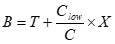 where:  Technical evaluation will be represented through desk review of applications and further interview will be organized if needed, depending on the short-listed candidates’ qualifications. A) Technical Evaluation: The technical part is evaluated on the basis of its responsiveness to the Terms of Reference (TOR).  B) Financial evaluation: In the Second Stage, the financial proposal of candidates, who have attained minimum 70% score in the technical evaluation (at least 245 points), will be compared. Winning candidate The winning candidate will be the candidate, who has accumulated the highest aggregated score (technical scoring + financial scoring). Please note that only applicants who are short-listed will be contacted. In July 2010, the United Nations General Assembly created UN Women, the United Nations Entity for Gender Equality and the Empowerment of Women. The creation of UN Women came about as part of the UN reform agenda, bringing together resources and mandates for greater impact. It merges and builds on the important work of four previously distinct parts of the UN system (DAW, OSAGI, INSTRAW and UNIFEM), which focused exclusively on gender equality and women's empowerment. The United Nations in Moldova is committed to workforce diversity. Women, persons with disabilities, Roma and other ethnic or religious minorities, persons living with HIV, as well as refugees and other non-citizens legally entitled to work in the Republic of Moldova, are particularly encouraged to apply. Page Break=IF(I8="n/a","n/a",(MIN($I$8:$I$13)/I8)*L7) Annex I:  Price Proposal Guideline and Template The prospective Individual Consultant should take the following explanations into account during submission of his/her price proposal.  Lump Sum Amount The price proposal should indicate a "lump sum amount" which is "all-inclusive"; All costs (professional fees, living allowances, communications, consumables during field related missions, etc.) that could possibly be incurred by the Contractor needs to be factored into the proposed price.  UN Women will not withhold any amount of the payments for tax and/or social security related payments. UN Women shall have no liability for taxes, duties or other similar charges payable by the Individual Contractor in respect of any amounts paid to the Individual Contractor under this Contract, and the Contractor acknowledges that UN Women will not issue any statements of earnings to the Individual contractor in respect of any such payments. Contract price is fixed to activities/deliverables indicated in the TOR, regardless of the changes in the cost components (such as das invested for completion of the deliverables). Travel costs All envisaged travel costs must be included in the financial proposal. This includes all travel to join duty station/repatriation travel.  In general, UN Women should not accept travel costs exceeding those of an economy class ticket. Should the contractor wish to travel on a higher class he/she should do so using their own resources. Daily Subsistence Allowance Not applicable. Currency of the price proposal  The applicants are requested to submit their price proposals in MDL. In case of proposals in other currency, these shall be converted into MDL using the official UN exchange rate for currency conversion to MDL at the date of applications’ submission deadline. Page Break Annex II: Price Proposal Submission Form To: United Nations Entity for Gender Equality and the Empowerment of Women Ref: National Consultant - to support private sector companies to implement Women’s Empowerment Principles: Equality Means Business Dear Sir / Madam, I, the undersigned, offer to provide professional consulting services to UN Women within the scope of the referred Assignment. Having examined, understood and agreed to the Terms of Reference and its annexes, the receipt of which are hereby duly acknowledged, I, the undersigned, offer to deliver professional services, in conformity with the Terms of Reference. My maximum total price proposal for the assignment is given below: I confirm that my financial proposal will remain unchanged. I also confirm that the price that I quote is gross, and is inclusive of all legal expenses, including but not limited to social security, income tax, pension, etc., which shall be required applicable laws. I agree that my proposal shall remain binding upon me for 30 days. I understand that you are not bound to accept any proposal you may receive. [Signature] Date: Name: Address: Telephone/Fax: Email: Duty Station:  Chisinau, Moldova Languages required:  English, Romanian Application deadline:  25 October 2021Starting date:  8 November 2021(date when the organization is expected to start) (date when the organization is expected to start) Expected duration of the assignment: November 2021 – November 2022 Contract Type: Individual Contract Project: 00098990 (Women Economic Empowerment) T is the total technical score awarded to the evaluated proposal (only to those proposals that pass 70% of maximum 200 points obtainable under technical evaluation); C is the price of the evaluated proposal;  Clow is the lowest of all evaluated proposal prices among responsive proposals; and  X is the maximum financial points obtainable (150 points) No. Criteria for technical evaluation Max. points 1. At least 2 years of professional experience in developing, managing and/or altering corporate social responsibility policies in public or private sectors. (1 year – 30 pts, each additional year – 10 pts, up to max 60) 602. At least 1 year of experience in the fields of gender equality.;  403. At least 1 year of experience in providing advisory services to private sector companies60 4. Experience in working with international organizations is an asset. (1 years – 10 pts, each additional year – 10 pts, up to a maximum of 30 pts)306. Fluency in written and oral Romanian, Russian and English.  Knowledge of Russian, Bulgarian, Gagauzian, Romani, Ukrainian or sign language is an asset. (English – 10 pts, Romanian -10 pts, Russian– 5 pts) 25 7. Interview 85 Maximum total technical scoring: 200 Deliverables MDL Daily fee all inclusive Total price 